Советы логопеда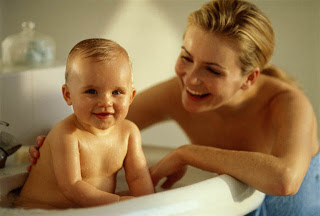 ·       Начнем с Вас. Говорите с малышом. Ребенок легче понимает обращенную к нему речь, если она объясняет то, что происходит с ним и вокруг него. Поэтому сопровождайте свои действия словами.·       Встреча взглядов. Озвучивайте любую ситуацию - но только если Вы видите, что ребенок слышит и видит Вас. Не говорите в пустоту, смотрите ему в глаза. Старайтесь, чтобы он видел Вашу артикуляцию.·       Говорите четко. Говорите просто, четко, внятно проговаривая каждое слово. Дети очень чутки к интонациям, поэтому старайтесь говорить как можно более выразительно.·       Тоже, но по-разному. Повторяйте помногу раз одно и тоже слово, да и фразу, меняя порядок слов. Если Вы хотите, чтобы ребенок усвоил какое-нибудь слово, старайтесь употреблять его в разных контекстах и не единожды.·       Не употребляйте слишком много длинных фраз. И не перегружайте ребенка большим количеством незнакомых слов.·       Очень важно: хорошее настроение. Старайтесь произносить новое слово в эмоционально благоприятной ситуации.·       Все чувства - в союзе с речью. Очень важно, чтобы ребенок, узнавая что-то новое, имел возможность не только видеть новый предмет, но и трогать, нюхать, щупать его, то есть изучать различными способами. Если Вы видите, что ребенок что-то трогает, с чем-то играет, сразу же назовите этот предмет несколько раз - коротко, четко, выразительно.·       В основе речи - стремление к обучению. Поддерживайте стремление ребенка общаться.·       Стремитесь к разнообразию. Если лепет малыша однообразен, старайтесь, обогатить его. Комбинируйте разные слоги и старайтесь, чтобы малыш захотел их повторить.·       Уважайте его попытки говорить. Когда ребенок говорит, выключайте громкую музыку и старайтесь дать ему возможность слышать Вас и себя. Речь развивается на основе подражания и самоподражания - поэтому ему необходимо слышать себя..    Учите в игре. Специально создавайте такие игровые ситуации, где ребенку понадобится звукоподражание, либо надо будет произнести какие-то слова, для того, чтобы игра состоялась.Обратите внимание: побуждаете не Вы. а ситуация.·       Не предупреждайте его желания. Если родители предупреждают желания ребенка, то у малыша нет необходимости произносить что-либо. В такой ситуации естьопасность задержать ребенка на стадии жестового общения.·       Расширяйте словарь малыша. Ребенок владеет словом на двух уровнях: понимает его - это пассивный словарь; говорит - это активный. Активный может быть совсем мал. Но если Вы пополняете ресурс понимания, это обязательно приведет к так называемому лексическому взрыву. И в дальнейшем он перенесет в активный словарь то, чему Вы научили его, разглядывая вместе картинки, читая книжки и комментируя свои действия.·       Ведите дневник. Фиксируйте его речевые достижения, записывайте, сколько слов он уже понимает, какие слова произносит, в каких ситуациях - так Вы сможете день за днем судить о его успехах.·       Развивайте фонематический слух. Побуждайте различать слова, отличающиеся одним звуком (крыса - крыша, нос - нож, уточка -удочка и т. д.)·       Не пренебрегайте звукоподражаниями. Короткие слова, основанные на звукоподражаниях облегчают ребенку начальные стадии вхождения в речевую стихию. Потом они уйдут сами собой, станут ненужными, но пока не пренебрегайте ими, сейчас они нужны Вашему ребенку.·       Читайте, читайте, читайте... Читайте короткие стихи, сказки. Перечитывайте их много раз - не бойтесь, что это надоест ребенку. Дети гораздо лучше воспринимают тексты, которые они уже много раз слышали. Постарайтесь разыграть стихотворение -покажите его в лицах и с предметами; а предметы эти дайте ребенку поиграть. Когда ребенок хорошо запомнит стихотворение, уловит его ритм, попробуйте не договаривать последнее слово каждой строки, предоставляя это делать малышу. Пойте простые песенки, помогая ему воспринимать ритм и воспроизводить его.·       Пальцы помогают речи. Обратите особое внимание на развитие мелкой моторики - точных движений пальцев рук, т. к. она тесно связана с развитием речи. Лепка, рисование, пальчиковый театр, игры с мелкими предметами - все это поможет речи, а в будущем и письму.·       Будьте терпеливы, снисходительны и ... осторожны. Если Ваш малыш неверно произносит какой-либо звук, никогда не смейтесь, не повторяйте за ним неправильное произношение слова. Тут же повторите слово - правильно. Он обязательно повторит за Вами, когда придет время.·       Только Вы! Помните: только Вы и Ваша вера в его силы и способности могут помочь ему развиваться гармонично. Не забывайте активно радоваться его успехам, чаще хвалите своего малыша!Развитие речи ребенка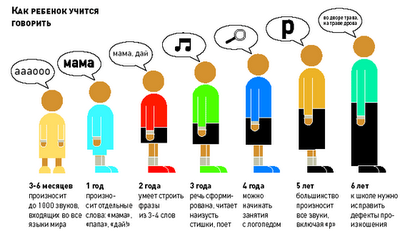 Артикуляционная гимнастика - основа правильного звукопроизношения.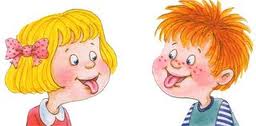 Научить детей дошкольного возраста говорить чисто и правильно – важнейшие цели, которые стоят перед логопедами, воспитателями и родителями. Правильное произношение может быть сформировано лишь в том случае, если у ребенка хорошо развиты подвижность и переключаемость органов артикуляции. А именно: мимической мускулатуры, языка, губ, мягкого неба, маленького язычка. Цель артикуляционной гимнастики как раз и состоит в том, чтобы нормализовать качества выполнения движений: развивать силу, точность, координацию движений, способность удерживать артикуляционную позу и переключаться с одного движения на другое. Артикуляционная гимнастика может проводиться:o Фронтально (с группой), общеразвивающие упражнения;o Индивидуально;o Подгруппой (3-4 человека), упражнения на определённый звук. В зависимости от того, чему мы будем учить ребенка, либо переключаться с одной позы на другую, либо удерживать позу, артикуляционные упражнения делятся настатические - удержание органов артикуляции в определенной позе и динамические – многократное повторение одного и того же движения. К статическим относятся:- «улыбка»,- «трубочка»,- «окошко»,- «лопатка»,- «иголочка» они служат для формирования артикуляционного уклада. Динамические упражнения:- «улыбка-трубочка»,- «качели»,- «маятник»,-«лопатка-иголка».Важны для точности переключения артикуляционной позы в потоке речи.Методика проведения артикуляционной гимнастики.В процессе выполнения гимнастики обращается внимание на объем движений, скорость, координированность, точность, плавность, на симметричность работы групп мышц, на поиск позы, удержания ее, переключаемость с одного движения на другое. Упражнения должны проводиться целенаправленно, важно не количество упражнений, а  качество их выполнения. Подбор артикуляционных упражнений осуществляется по основным критериям:1.     Учет нормальной артикуляции нарушенного звука;2.     Учет конкретной формы нарушенного произношения;3.     Учет индивидуальных особенностей и потенциальных возможностей ребенка. Существуют комплексы упражнений для активных органов артикуляции:o губ,o нижней челюсти,o языка,o мягкого нёба,o мимической мускулатуры (щёк).  А также специфические комплексы упражнений с учетом фонетической группы:o Для заднеязычных звуков;o Для переднеязычных звуков (т, т’, д, д’, н, н’) звуков;o Для губных звуков;o Для свистящих звуков;o Для шипящих звуков;o Для сонорных звуков;o Для мягких звуков;o Для звонких звуков.Данные комплексы предлагают при подгрупповой или индивидуальной работе. Упражнения могут выполняться активно (самостоятельно ребенком) и пассивно (с участием логопеда, воспитателя, родителей). Пассивные постепенно переводятся в пассивно-активные, а затем в активные.Все артикуляционные упражнения на начальных этапах выполняются перед зеркалом с активным использованием зрительного контроля, на поздних этапах без зеркала, лицом к логопеду. Это дает возможность развитию кинестезии или кинетических ощущений, как «базальных компонентов речи» (Павлов), необходимых для произношения звуков. Кинестезия (кинетические ощущения) - это ощущения положений и движений органов артикуляции. Артикуляционные упражнения выполняются в медленном темпе, увеличивая под счет. Упражнения прекращают выполнять при гиперемии(покраснении), посинении (цианозе), треморе (мелкие подергивания). Каждое артикуляционное упражнение имеет название, которое отражает его сущность для лучшего запоминания необходимо создать образ упражнения, поэтому используется картинка.(Показ картинок для артикуляционной гимнастики)  Инструкция должна быть короткой и понятной ребенку.o Улыбнисьo Покажи зубы,o Приоткрой рот,o Положи широкий язык на нижнюю губу и удержи под счёт.Методика проведения упражнения:1.     логопед или воспитатель рассказывает о выполнении упражнений;2.     предлагает образец выполнения упражнения;3.     контролирует и корректирует выполнение упражнений ребенком. Артикуляционная гимнастика длится не более 5-8-10 минут. Чем чаще и качественнее выполняется гимнастика, тем эффективнее пройдет постановка звука. В группах детского сада - после общей зарядки перед завтраком. Каждое упражнение выполняется не более 10 раз. Успешность тренировки в значительной степени определяется правильной дозировкой упражнений. За прием предлагается 3-5 упражнений, при этом учитываются индивидуальные особенности детей. За 1 прием предлагается только 1 новое упражнение.Не надо забывать и правила личной гигиены. У ребенка всегда должен быть чистый платочек, чтобы вытирать губы, обязательно чисто вымытые  руки и у ребенка и у взрослого. При проведении пассивной гимнастики стерильные салфетки, латок для использованных салфеток. Не забывайте, что через слюну передаются множество микробов.  Вывод:o Артикуляционная гимнастика призвана подготовить артикуляционный аппарат ребёнка к правильному произношению звуков родного языка.o Логопед должен правильно подобрать артикуляционные упражнения с учётом формы речевого нарушения и конкретно нарушенного звука. Взаимоотношение и сотрудничество логопеда с родителями.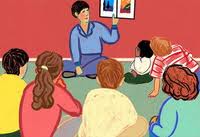 Тема взаимоотношений и сотрудничества логопеда с родителями в литературе освещена мало. Только в некоторых методических разработках даны подобные отдельные рекомендации, но их явно недостаточно, особенно для начинающих. Поэтому пришлось обратиться не столько к учебным пособиям, сколько к тем специалистам, которые уже много лет работают в коррекционных детских учреждениях.
В последние годы население страны резко разделилось на несколько уровней по доходам. Если раньше тоже имелись более и менее обеспеченные семьи, и это не имело принципиального значения при работе с детьми в ДОУ, то сейчас ситуация в корне изменилась. Кроме того, что открылось много частных и полукоммерческих детских садов, школ, различных центров, в которых наряду с другими специалистами работают и логопеды, и в обычных государственных учреждениях контингент родителей также поменялся. И это касается не только материальной обеспеченности. Другим стало отношение многих родителей к образованию своих детей. Причем, к сожалению, не только в лучшую сторону. Можно выделить следующие взгляды на данную проблему:
- родные (чаще - бабушки) хотят дать своему ребенку все, чего не могли когда-то получить сами. Материальный достаток, как они считают, теперь позволяет сделать это. В результате, не обращая внимания на объективные речевые, а часто и психологические проблемы ребенка, его с самого раннего возраста отдают в различные прогимназии, пролицеи и т.д., где он зачастую получает ненужный багаж знаний, а насущные задачи своевременно не решаются. Таким образом, к моменту поступления в школу речевые проблемы усугубляются, и уже в 1-м классе ребенок делается отстающим учеником со всеми вытекающими отсюда последствиями;
- родители, имеющие высокий достаток и считающие, что за деньги можно купить все, устраняются от работы с ребенком. Их подход к специалистам таков: «Я заплачу любые деньги, только не вмешивайте меня в это, мне некогда». Опытные логопеды считают этот вариант одним из самых сложных. Технически работа может быть выполнена блестяще, но при отсутствии поддержки родных ребенок не закрепляет результат, не имеет заинтересованности, его окружает крайне неблагоприятный психологический фон;
- родители, которые не только заинтересованы в своевременной помощи своим детям, но и очень ответственно подходят к этой работе. Как говорят специалисты, с такими родителями сотрудничать - одно удовольствие. Эти мамы, и все чаще - папы, интересуются методической и популярной педагогической и психологической литературой, много читают, но при этом очень взвешенно подходят к применению каких-либо приемов в отношении своего ребенка. Они нередко приходят к логопеду и психологу ДОУ, советуются, вносят свои предложения. К выполнению домашних заданий такие ро- дители подходят очень творчески, и, конечно, результат работы в таких семьях намного лучше, чем в других. Здесь только одна опасность, от которой должен уберечь молодых родителей специалист, - чрезмерное увлечение новомодными непроверенными педагогическими технологиями;
- родители, составляющие основную массу (хотя их стало все же меньше), которые недостаточно серьезно относятся к проблемам своих детей, считая, что это издержки возраста и потом все пройдет. Они приводят массу оправданий речевым недостаткам своих детей, припоминая всех родственников, которые в детстве тоже плохо говорили. После неоднократных напоминаний такие родители иногда будут выполнять задания и рекомендации логопеда, ходить на консультации к специалисту. Объяснения у них обычные, и вроде бы объективные (нехватка времени, зарабатывание денег, проблемы со здоровьем), но когда им подсказывают, как можно хотя бы 10 мин в день посвятить своему ребенку, они и тут находят причины для ничегонеделания;
- родители совсем не обращают внимания на своих детей, что происходит в так называемых неблагополучных семьях. Здесь задача специалистов оказать ребенку максимально возможную помощь без поддержки родственников;
- есть еще немало семей, выбивающихся из общего ряда (религиозные, беженцев, педагогов, неполные), и к каждой необходим очень взвешенный и дифференцированный подход.
Как же логопед обычного муниципального коррекционного детского сада должен построить свою работу? С чего начать?
В первую очередь нужно установить доверительные отношения, психологический контакт с родителями. Только когда логопеду доверяют, убеждаются в его компетентности, в том, что он все сделает для ребенка, с ним будут плодотворно сотрудничать.
Но, предположим, логопед молодой, только начинает работать. Все родители хотят, чтобы их детьми занимался опытный специалист. Как в этом случае быть? Вот здесь и пригодятся знания психологии. При первой же встрече с родителями, которая бывает на родительском собрании, необходимо представить себя в наиболее выгодном свете. Не надо изображать чрезмерную компетентность, это будет выглядеть фальшиво. Не следует и трястись от страха, показывая свое волнение: можно добиться обратного эффекта. Просто подумайте сами, какому молодому логопеду вы доверили бы своего ребенка? Спокойному, открытому для контакта, уверенному в своих знаниях и возможностях, не скрывающему отсутствия большого опыта (если его совсем нет, об этом лучше не говорить), готовому сделать для ребенка все, что в его силах, постоянно самообразовывающемуся и призывающего к этому других.
На первом собрании необходимо расположить к себе родителей (тут, кстати, важен и внешний вид). Логопед должен четко обрисовать общие проблемы детей группы, не переходя на личности, представить несколько вариантов развития событий как позитивных, так и негативных, рассказать об общих правилах режима ДОУ и объяснить, почему их обязательно нужно выполнять. Родители сразу должны уяснить важность своего участия в общей работе. Конкретно о каждом ребенке лучше говорить в индивидуальной беседе, даже если родители не против озвучивания своей проблемы при всех. Как показывает практика, в дальнейшем из-за этого могут возникнуть трудности.
Еще один совет опытных специалистов: никогда не давать гарантий и не делать дальних прогнозов. «Посмотрим, как пойдут дела. Сделаем все, что можно. Думаю, что он справится. Будет нелегко, но надо стараться», - вот примерный набор фраз, которые следует использовать в беседе со слишком настойчивыми родителями. Как показывает многолетняя практика, иногда возникают настолько непредвиденные ситуации, что лучше заранее никого не обнадеживать.
В первые две недели учебного года логопед проводит полное обследование ребенка для уточнения диагноза, выявления психологических особенностей. На этом этапе необходима индивидуальная встреча с родителями, на которой логопед ближе знакомится с условиями проживания ребенка, его ок ружением, собирает анамнестические данные. Некоторые логопеды в целях более полного сбора информации на первом собрании раздают родителям большой вопросник, чтобы на индивидуальной встрече уже был предмет для обсуждения.
В середине октября проводится следующее собрание, на котором родители знакомятся с результатами завершенного обследования, и логопед может сказать, как ребенок начал работать, на что надо обратить внимание в первую очередь. Затем, в течение учебного года, проводятся как минимум еще два родительских собрания с различной тематикой. Кроме того, опытные логопеды 1-2 раза в месяц устраивают общие консультации по проблемам детей, которые проходят по типу родительской школы.
Также не менее 2 раз в месяц, а в наиболее тяжелых случаях - 1 раз в неделю необходимы индивидуальные консультации для родителей. Они должны знать, чем в данное время занимается их ребенок. По этой же причине не надо бояться устраивать для родителей открытые фронтальные занятия, приглашать их почаще на индивидуальные занятия. Видя проблемы своего ребенка воочию, родители по-иному начинают относиться и к ним, и к нелегкому труду логопеда.
Особый разговор о домашних заданиях, которые логопед будет давать детям. С самого начала необходимо очень четко обрисовать роль родителей в их выполнении. Здесь может быть две крайности: одни ретивые родители заставляют ребенка делать их, как школьника, абсолютно игнорируя рекомендации об игровой форме работы, развивая у него все предпосылки для будущей низкой учебной мотивации; другие относятся к этим заданиям крайне небрежно, считая это чем-то необязательным и несерьезным. На первом же собрании надо объяснить родителям, что, не выполняя требований логопеда сегодня, завтра они не смогут потребовать от школьника собранности, самостоятельности, ответственности. Дети воспитываются прежде всего на примерах старших. Вот и надо пользоваться моментом, чтобы привить им необходимые в будущем навыки. И, конечно, ни в коем случае не делать задания за детей. Ведь логопед наверняка увидит, что явно выполнено взрослым, и ребенок честно скажет, что это сделала мама, когда он спал. Лучше не сделать вообще, чем учить ребенка такому обману - потом это обернется против самих родителей.
Нужно, чтобы дети в понедельник обязательно приносили тетрадь логопеду, даже если домашнее задание не сделано. Первое время об этом должны напоминать родители. Но они, зачастую, относятся к этому очень легкомысленно. Необходимо, чтобы они усвоили следующую мысль: если сейчас дети решат, что нет ничего страшного в невыполненном задании, в том, что они забыли принести тетрадь в детский сад, а родители попустительствовали им, то в будущем никто из взрослых не сможет потребовать от них твердого выполнения школьных правил.
Самое главное, что должны понять родители, - без их участия, поддержки результат работы будет минимальным. Развиваем речевое дыхание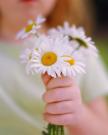 Во-первых, когда рассказываете малышу сказки, стихи, например упоминаете ветер, поучите ребенка дуть: дуйте ему в лицо. Со временем он начнет подражать вам. Потом вы можете еще и поиграть, предлагая ребенку дуть: дайте малышу маленький кусочек распушенной ватки, объясните, что это снежинка, она летает, когда дует ветер, дуть нужно ртом, округленными губами, плавно, а вдыхать через нос.Сделайте из бумаги бабочку или самолетик, прикрепите на ниточку, покажите ребенку, как они будут летать, если на нее подуть. Нужно добиваться того, чтобы выдох был как можно более долгим.Сделайте дерево: вырежьте из бумаги несколько полосок, приклейте к палочке или карандашу, "ветер" будет колыхать листву. Такие упражнения также развивают воображение.Подуйте вместе на кусочек бумажки или пламя свечи. Важно, чтобы выдох не был резким, иначе свеча потухнет, дуть нужно плавно и легко.Сделайте (или купите) вертушку или игрушечную мельницу, научите малыша дуть на крылья так, чтобы они вертелись.Вырежьте из бумаги птичек и поставьте у самого края стола. Командуйте: "птички полетели", дуйте вместе, только один раз. Выдох должен быть долгим, чтобы они улетели как можно дальше.Покажите ребенку, как дышит собачка, когда ей жарко: высунув язычок, шумно, быстро.Научите малыша дуть на горячее, а также греть ручки: пусть вдыхает носом, а выдыхает ртом, согревая поднесенные к губам руки.Бывает так, что дети смешивают понятия вдох и выдох, а также вдох и выдох ртом и носом. Научите ребенка нюхать цветочек (нужно сделать утрированный вдох носом, а потом выдохнуть со звуком "а-а").Сорвите отцветший одуванчик и дуйте на него так, чтобы слетели пушинки. Следите за тем, чтобы малыш хорошо надувал щечки, не проглатывал и не выдыхал воздух.Изобразите море (например, когда рассказываете сказки А.С. Пушкина): на вдохе плавно поднимите руки вверх, на выдохе опустите руки, произнесите долгое "ш-ш-ш".Малыш постарше может тренироваться с мыльными пузырями или водой. Пусть дует в трубочку (соломинку или макаронину). Опустив соломинку в воду, можно сделать "настоящую бурю".Налейте воды в тазик, можете запустить кораблики, например, бумажные. Потом изобразите ветер. Дуть нужно не торопясь, сложив губы трубочкой, не надувая щеки. Покажите ребенку, как это делаете вы. При ровном выдохе кораблик движется по воде плавно. Теперь подуйте прерывисто: "п-п-п" и объясните, что подул порывистый ветер. Пусть ребенк попытается пригнать кораблик к определенному месту. Конечно, это упражнение для детей постарше, не так-то просто справиться с таким заданием.
Дыхательные упражненияОчень важно научить малыша правильному дыханию, так как дыхание является энергетической основой нашей речи. Некоторые согласные требуют энергичного сильного выдоха. Детям следует предлагать те упражнения, которые он будет воспринимать как игру«Хомячок». Пошмыгать носом (рот закрыт).«Собачке жарко». Часто подышать с высунутым языком.При выполнении этих упражнений надо чувствовать движения стенки живота.Шарик». Вдох носом, живот при этом выпячивается вперед (надуть животик), выдох ртом (живот вбираем в себя). Это так называемое нижнедиафрагмальное дыхание, которое является самым экономичным и физиологически правильным. Плечи при вдохе не поднимать!Упражнения для воспитания навыков правильного выдоха.Упражнение 1. «Фиксированный выдох». После спокойного вдоха сделать плавный выдох через рот, периодически изменяя величину раствора губ (слегка увеличивая и уменьшая отверстие между губами, регулируя тем самым интенсивность выдоха). Щеки не надувать. Следить за правильной осанкой и свободой мышц плечевого пояса, шеи, лица.                                          Упражнение 2. Проделать упражнение «фиксированный выдох» с мысленным счетом. Распределить длину выдоха на 10-12-15 и более секунд.Упражнение 3. Распределить длину фиксированного выдоха до 15 секунд. Мысленно считать до 10 или до 12, затем закончить счет вслух.                         Длину выдоха в процессе тренировки необходимо постепенно увеличивать. Вместо счета  можно мысленно произносить таблицу гласных: и, э, а, о, у, ы, или какой-либо текст (пословицу, скороговорку, стихи).Упражнение 4. «Форсированный выдох». Взяв вдох носом, сделать быстрый, резкий выдох через рот (мысленно произносить сочетание«ху»).Следить за тем, чтобы во время выдоха передняя стенка живота быстро подбиралась по направлению внутрь и вверх, как это делается при кашлевом толчке. Повторить 7-10 раз.Упражнение 5. «Теплый выдох». Сделать вдох через нос, поднести руки ко рту, медленно выдохнуть через открытый рот. Затем, вдохнув через нос, продолжить выдох. Проделать упражнение 5-6 раз подряд, непрерывно ощущая на руках тепло выдыхаемого воздуха.Вдох полезно делать с полуприседанием или с полупоклоном, разводя руки в стороны, поднимая их вверх, закладывая ладони на затылок и сохраняя прямую линию спины, а также прохаживаясь по комнате, быстроподнимая во время вдоха колено согнутой ноги до уровня пояса.Проделать на «теплом выдохе» упражнения с мысленным счетом. . Нарушения речевого развития у детей. Причины и виды.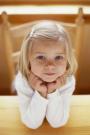 Если малыш в 1 год не говорит слов, или к 2-м годам говорит лишь отдельные слова и понять его очень трудно, то родители, а порой и врачи, зачастую считают, что нет повода для беспокойства. В большинстве случаев предпочитают подождать, особенно если ребенок - мальчик.
Безусловно, у ряда детей речевое развитие лишь несколько запаздывает и к 3-4 годам уже выравнивается до возрастной нормы. Но для многих детей время ожидания оказывается, к сожалению, упущенной возможностью для начала своевременной помощи.
Определить на достаточно раннем этапе причину задержки речевого развития не просто, но очень важно. 
Лучше всего своевременно проконсультироваться с логопедом и детским неврологом, имеющим достаточный опыт работы именно с "речевыми" детьми. Ведь существует много различных причин и, соответственно, видов нарушений речевого развития. Способы коррекции и лечения в различных случаях существенно отличаются. Разнообразие речевых нарушений объясняется сложностью и многоступенчатостью речевых механизмов.
Значительную роль в возникновении нарушений речевого развития играют наследственные факторы. В настоящее время выявлены локусы хромосом, ответственных за речевые нарушения у детей. Однако, в некоторых случаях, ведущей причиной является резидуально-органическое поражение головного мозга в период родов или внутриутробного развития (гипоксия, травма, инфекция).
В зависимости от уровня поражения, существуют различные варианты речевых нарушений:Наиболее простой и распространенный вариант, когда негрубо нарушено произношение отдельных звуков называетсядислалией. При логопедических занятиях такой дефект достаточно успешно устраняется. Просто нужно "научить" мышцы языка и губ определенным комбинациям для произнесения определенного звука.При нарушении иннервации периферического речевого аппарата (язык, нёбо, губы) возникает дизартрия. Это достаточно тяжелое состояние, при котором кроме нарушения произношения звуков, наблюдаются нарушения тонуса языка, могут быть нарушения тембра, громкости, ритма, мелодики и интонации голоса, слюнотечение. Дизартрия обычно сопровождает тяжелые неврологические заболевания - ДЦП, органическое поражение мозга. Однако, часто диагностируется стертая дизартрия, которую порой трудно отличить от дислалии, но исправить звукопроизношение в таком случае на много трудней и желательна совместная работа логопеда и невролога.При наличии дефекта строения артикуляционного аппарата (расщелины неба и т.д.) наблюдается искаженное произнесение всех звуков речи, а не отдельных, как при дислалии. Речь невнятна, монотонна. Такое состояние называется ринолалия. Требуется консультация отоларинголога (ЛОР-врача).Если ребенок к 1,5 годам не говорит совсем или в 2-3 года говорит отдельные слова, хотя хорошо понимает взрослых, а в дальнейшем его речь развивается значительно хуже, чем у сверстников (словарный запас бедный, много ошибок при согласовании в роде, числе, падеже, нарушено звукопроизношение), такое состояние называется моторная алалия. Связано оно с поражением определенных речевых центров головного мозга. В таких случаях, чем раньше родители начнут бить тревогу и обратятся к логопеду и неврологу, тем лучше прогноз. В противном случае ребенку грозят трудности при обучении в школе, вплоть до необходимости посещения специализированной речевой школы.Гораздо реже случается, что речь ребенка не развивается из-за того, что он не может понимать обращенную к нему речь. То есть он ее слышит, но не может понять смысл, как иностранный язык. Такое состояние называется сенсорная алалия и возникает тоже при поражении специализированных речевых центров головного мозга. Дети могут повторять слова за взрослыми, даже заучивать стишки и предложения, но зачастую не понимая смысл того, что говорят. Поставить правильный диагноз бывает сложно, так как порой сохраняется понимание на бытовом уровне, но это состояние нужно отличать от умственной отсталости, снижения слуха и пр. Такие дети должны обязательно наблюдаться у невролога, заниматься с логопедом-дефектологом, быть проконсультированы сурдологом (для исключения нарушений слуха) и детским психиатром.Все вышеперечисленные примеры касаются детей, у которых с самого начала речь стала развиваться не правильно. Если же до определенного возраста речь развивалась удовлетворительно, а после перенесенного заболевания или травмы возникли нарушения, такое состояние называетсяафазией. У детей это встречается редко, но всегда в случае утраты или ухудшения имеющегося навыка речи требуются экстренные меры диагностики и лечения.В детском возрасте также встречается реактивный мутизм. Это немота, возникшая у ребенка владеющего речью, как невротическое проявление. Но могут похожим образом начинаться и психиатрические заболевания.Заикание не предоставляет трудности для диагностики. О его причинах, видах и вариантах лечения мы расскажем в отдельной статье.Отставание в речевом развитии может быть следствием задержки психического развития, или наоборот. Оценка вербальной и невербальной сторон интеллекта важна для решения вопроса о методах коррекции и выборе лечения.Нельзя забывать, что речь формируется как подражание услышанному. Очень часто родители не догадываются, что у ребенка нарушен слух.Нельзя недооценивать роль речевой функции на формирование ребенка.
Нарушение речевого развития может приводить к целому ряду неблагоприятных последствий. При недостаточности речевых функций коммуникации ребенка ограничены, снижается количество получаемой информации, страдают межличностные отношения и эмоциональная сфера, в дальнейшем возможны нарушения чтения и письма.
Таким образом, правильное развитие речи является весьма важным фактором гармоничного формирования малыша и должно находиться под контролем специалистов.  Что необходимо в первую очередь, если малыш не начинает говорить в соответствии со своим возрастом?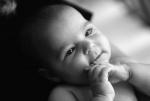 Понаблюдать за ребенком и обратить внимание, на его поведение. Играет ли он также, как его сверстники? Стремится ли он общаться с взрослыми и другими детьми? Задержка речевого развития может быть следствием нарушений в сфере общения (аутизм) или отклонения в психическом развитии.Обратить внимание, хорошо ли понимает обращенную к нему речь? Выполняет ли простые задания, которые не сопровождаются жестами? (подробней в тексте).Провести обследование ребенка, включающее консультацию невролога (логоневролога), психолога и логопеда.Выяснить, достаточно ли хороший у ребенка слух. Иногда факт, что ребенок не слышит или слышит недостаточно хорошо, является громом среди ясного неба. А без достаточного слуха речь нормально формироваться не будет.При необходимости начать лечение и логопедические занятия.Занятия с логопедом, а порой и с логопедом-дефектологом необходимо начинать как можно раньше и проводить регулярно. По возможности определить ребенка в специализированный детский сад.  Диагностически значимые отличия речевых и неречевых признаков у детей с дислалией и дизартрией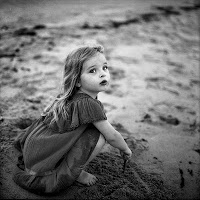 В настоящее время проблема дизартрии детского возраста интенсивно разрабатывается в клиническом, нейролингвистическом, психолого-педагогическом и коррекционно-логопедическом аспектах.Это обусловлено, прежде всего, сложностью дифференциальной диагностики стёртых форм дизартрии и других нарушений звукопроизношения различного этиопатогенеза. Нарушения фонетической стороны речи при стёртой дизартрии, являясь внешне сходными по своим проявлениям с другими звукопроизносительными расстройствами, имеет, однако, свой специфический механизм, длительную и сложную динамику коррекции.Чтобы отграничить стертую дизартрию от сложной дислалии, необходимо комплексное медико-педагогическое исследование: анализ медико-педагогической документации, изучение анамнестических данных. Сравнивая симптоматику речевых и неречевых признаков у детей с дислалией и дизартрией, можно определить диагностические значимые отличия.При сложной функциональной дислалии:
• страдает артикуляция только согласных звуков;
• четкое нарушение артикуляции определенных звуков в различных условиях их реализации;
• закрепление сформированных звуков не вызывает затруднений;
• не отмечается нарушений темпо-ритмической организации речи;
• изменения дыхания не типичны;
• фонационные расстройства не отмечаются;
• дискоординация дыхания, голосообразования и артикуляции отсутствует.

При стёртой дизартрии:
• возможно смазанное неясное произношение гласных звуков с легким носовым оттенком;
• изолированно звуки могут быть сохранены, а в речевом потоке произносятся искаженно, неясно;
• процесс автоматизации затруднен: поставленный звук может не использоваться в речи;
• характерен ускоренный или замедленный темп речи;
• дыхание поверхностное, отмечается речь на вдохе, укорочен фонационный выдох;
• страдает координация указанных процессов.Справочник родителя1.  Уметь ничего не делать с воспитанником - вот первое и наиболее трудное искусство воспитателя. (Жан Жак Руссо)

2.  Если ребенок упал в коридоре и дико орёт, спокойно заканчивайте свои дела, а потом идите на выручку. Но если он упал и в коридоре - тишина, то нужно бросать все на свете и бежать смотреть, что там произошло! (М. Федотов)

3.  Ребенок легче пристрастится к чтению, если вся семья, все взрослые члены проникнуты этим пристрастием, если родители постоянно разыскивают новые книги, радуются приобретению интересной книги, ведут разговор о прочитанных книгах, ухаживают за ними, устраивают семейное чтение. Чтение должно царить в семье, и, надышавшись этой атмосферой, ребенок без особого труда, без болезненных переживаний настроится на чтение. (Ш.А. Амониашвили)

4.  Дитятко – что тесто: как замесил, так и выросло. (Народная мудрость)

5.  Ласковое слово и буйну голову смирит. (Народная мудрость)

6.  Конечно, сделав занимательным свой урок, Вы можете не бояться наскучить детям, но помните, что не все может быть занимательным в учении, а, непременно, должны быть и скучные вещи. Приучите же ребенка делать не только то, что его занимает, но и то, что не занимает, - делать ради удовольствия исполнить свою обязанность. Вы приготовляете ребенка к жизни, а в жизни не все обязанности занимательны… (Ушинский К.Д.)

7.  ...Самое главное - это прививать вкус и любовь к науке; иначе мы воспитаем просто ослов, нагруженных книжной премудростью. (Мишель Монтень)

8. ...гений - ум, развившийся совершенно здоровым образом, как высочайшая красота - форма, развившаяся совершенно здоровым образом. (Николай Гаврилович Чернышевский)

9. Быстрее и лучше всего учишься, когда учишь других. (Роза Люксембург)

10.  В чем разница между хорошим и великим учителем? Хороший учитель развивает способности ученика до предела, великий учитель сразу видит этот предел. (Мария Каллас)

11.  Учитель! Не прощай себе чужих ошибок. (Евгений Кащеев)

12.  Самая тонкая и доброжелательная помощь маленькому человеку – это разделить его горе, не прикасаясь к глубоко личному и сокровенному. Грубое вмешательство может вызвать озлобленность, а советы не унывать, не отчаиваться, держать себя в руках, если за ними нет подлинного человеческого чувства, воспринимаются детьми как неуместная болтливость. (Сухомлинский В.А.)

13.       Никогда детей мы в тундре не браним -
Больше пользы от молчанья будет им,
Да от старости в родительских очах, 
Да от ноши обоюдной на плечах.
(Л.В. Лапцуй, ненецкий поэт)

14.  Дети, которых слишком торопят говорить, не имеют времени ни научиться хорошему произношению, ни хорошо понимать то, что их заставляют говорить. Сузьте поэтому возможно больше словарь ребенка. Это громадный недостаток - иметь слов больше, чем идей, уметь говорить о вещах больше, чем о них думать. (Жан Жак Руссо)

15.  Имея дело с одаренным ребенком, на первый план нужно выдвигать не вопрос о дальнейшем его триумфе в той области, в  которой он проявляет дарование, а задачу формирования его личности, в которой способности – лишь один и компонентов ее структуры. Реальная опасность в том, что, уйдя в интеллектуальном отношении из мира детства, одаренный ребенок в связи с незрелостью своей моральной и эмоциональной сферы не найдет себе места в мире взрослых. (Академик Петровский А.В.)

16.  Настоящий ум - это знание того, что уместно, а не того, чтоправильно или неправильно. Бог дал нам правую и левую ногу. Бог не дал нам правильную и неправильную ногу. Люди продвигаются вперед, сначала опираясь на правую, а затем на левую сторону. Люди, которые думают, что они всегда должны быть правы, подобны людям с одной правой ногой. Они думают, что двигаются вперед, а на самом деле ходят кругами. (Роберт Кийосаки, "Богатый папа, бедный папа")

17.  Родители не вправе забывать, что обучение – это не работа, а самая захватывающая игра в жизни! (Глен Доман)

18.  Нельзя позволять ребенку нарушать личные права других людей. Родители, которые не хотят испортить своего ребенка, должны отличать свободу от вседозволенности. (А.С. Нэйл)

19.  Учится надо только весело. Чтобы переваривать знания, нужно поглощать их с аппетитом. (Анатоль Франс)

20. В древности люди учились для того, чтобы совершенствовать себя. Ныне учатся для того, чтобы удивить других. (Конфуций)

21. ...ошибочное направление губит самый сильный талант. (Николай Гаврилович Чернышевский)

22. В чем разница между хорошим и великим учителем? Хороший учитель развивает способности ученика до предела, великий учитель сразу видит этот предел. (Мария Каллас)

23. Все мы учащиеся - исполнители, учителя, обучающиеся. (Ричард Бах)

24. Воспитателем и учителем надо родиться; им руководит прирожденный такт. (А. Дистервег)

25.  Смог бы мальчик, которым вы были, гордиться таким мужчиной, как вы? (Лоренс Питер)

26.  Помните: детство - счастливейшие годы жизни, но только не для детей. (Майкл Муркок)

27. Вам не удастся никогда создать мудрецов, если будете убивать в детях шалунов. (Ж.Ж. Руссо)

28. Три бедствия есть у человека: смерть, старость и плохие дети. От старости и смерти никто не может закрыть двери своего дома, но от плохих детей дом могут уберечь сами дети. (В. Сухомлинский)

29. Детей не отпугнешь суровостью, они не переносят только лжи. (Л. Толстой)

30. Лучший способ сделать детей хорошими – это сделать их счастливыми. (О. Уальд)

31. Деятельность – единственный путь к знанию. (Б. Шоу)

32. История делает человека мудрым, поэзия – разносторонним, математика – проницательным, естествознание – глубоким, мораль – серьезным, логика и риторика – способным защищаться. (Т. Маколей)

33. Нельзя чему-нибудь научить человека, можно только помочь ему обнаружить это внутри себя. (Г. Галилей)

34. Учатся у тех, кого любят. (И. Гете)

35. Никогда не учите ребенка тому, в чем вы сами не уверены. (Д. Рескин)

36. Плох тот воспитатель детей, который не помнит своего детства. (М. Эбнер-Эшнбах)

37. Годы детства - это прежде всего воспитание сердца. (В.А. Сухомлинский)

38. Громче всего человек кричит о себе, когда он в пеленках; потом понемногу сбавляет тон. (Хораций Сафрин)

39.  Детей нет, есть люди. (Януш Корчак) 

40. Забавы взрослых называются делом, у детей они тоже дело. (Аврелий Августин)

41. Если бы небо услышало молитвы детей, на свете не осталось бы ни одного живого учителя. (Персидское изречение)

42. Если учитель имеет только любовь к делу, он будет хороший учитель. (Лев Николаевич Толстой)

43. Задачей воспитателя и учителя остается приобщить всякого ребенка к общечеловеческому развитию и сделать из него человека раньше, чем им овладеют гражданские отношения. (А. Дистервег)

44. Кого боги хотят покарать, того они делают педагогом. (Сенека Старший)

45. На вопрос, как ученикам преуспеть, Аристотель ответил: "Догонять тех, кто впереди, и не ждать тех, кто сзади." (Аристотель)

46. Гении не падают с неба, они должны иметь возможность образоваться и развиваться. (А. Бебель)

47. Всякое дитя родится неученым. Долг родителей есть дать детям учение. (Екатерина II)

48. Ничто так прочно не запоминают ученики, как ошибки своих учителей. (Антон Лигов)

49. По мнению учителей, яйца курицу не учат, по мнению учеников, курица не птица. (Александр Ботвинников)

50. При изучении наук примеры полезнее правил. (Исаак Ньютон)

51. Можно привести лошадь к водопою, но нельзя заставить ее пить. (Английская пословица)

52. Образование - то, что остается, когда все выученное забыто. (Макс фон Лауэ)

53. Обучение - это напоминание другим, что они знают все так же хорошо, как и ты. (Ричард Бах)

54. Чудеса случаются только в детстве. (Владислав Гжегорчик) 

55. Детство - это свет в начале туннеля. (Дмитрий Пашков) 

56. У детей нет ни прошлого, ни будущего, зато, в отличие от нас, взрослых, они умеют пользоваться настоящим. (Жан Лабрюйер) 

57. Как воспитывать детей, знает каждый, за исключением тех, у кого они есть. (Патрик О 'Рурк) 

58. Взрослые - это состарившиеся дети. (Теодор Сус Гайзел) 

59. Когда ребенок вырастает, он многое перестает понимать.(Александр Кулич) 

60. До женитьбы у меня было шесть теорий относительно воспитания детей; теперь у меня шестеро детей и ни одной теории. (Джон Уилмот) 

61. Все мы рождаемся милыми, чистыми и непосредственными; поэтому мы должны быть воспитаны, чтобы стать полноценными членами общества. (Джудит Мартин) 

62. Было время, когда от детей не ожидали ничего, кроме послушания; теперь от них ожидают всего, кроме послушания. (Анатоль Бройяр) 

63. Как воспитывать детей, знает каждый, за исключением тех, у кого они есть. (Патрик О 'Рурк) 

64. Воспитывать - значит вырабатывать невосприимчивость к телевидению. (Маршалл Маклюэн) 

65. Чтобы изменить человека, нужно начинать с его бабушки. (Виктор Гюго) 

66. Если ребенок не будет чувствовать, что ваш дом принадлежит и ему тоже, он сделает своим домом улицу. (Надин де Ротшильд) 

67. Каждый ребенок - художник. Трудность в том, чтобы остаться художником, выйдя из детского возраста.  (Пабло Пикассо) 

68. Любопытно: с каждым поколением дети все хуже, а родители все лучше; отсюда следует, что из все более плохих детей выростают все более хорошие родители.  (Веслав Брудзиньский) 

69. Не заставляй детей ронять слезы слишком часто, иначе им будет нечего уронить над твоей могилой.  (Пифагор) 

70. Если вы хотите научитьсвоих детей воровать, заставьте их подольше выпрашивать все, что вы им даете.  (Генри Уилер Шоу) 

71. Дети всего внимательнее слушают тогда, когда говорят не с ними. (Элеонора Рузвельт) 

72. Тот, кто не помнит совершенно ясно собственного детства, - плохой воспитатель.  (Мария Эбнер-Эшенбах) 

73. Слишком послушные сыновья никогда не достигают многого. (Абрахам Брилл) 

74.  - Кем ты хочешь стать, сынок?
        - Так я уже есть, папа.
(Мегре)


7 « У»  успеха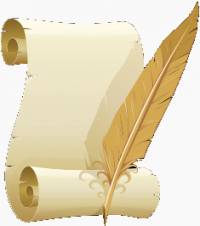 1. Уверенность - знание своих прав и прав ребенка, способность защитить его.2. Успешность - берясь за любое дело логопед должен предвидеть положительный результат, быть уверенным, что оно под силу детям. 3. Удивительность - надо развивать в себе незаурядность, дети не любят однообразие.4. Уважительность - необходимо взаимное уважение: уважайте мнение детей, они будут уважать ваше. Воспитание без уважения - подавление. 5. Убедительность - уметь зажечь детские сердца, убедить их в важности любого дела. 6. Уравновешенность - нужно быть готовым ко всему, к любой ситуации, уметь анализировать, сдерживать свои эмоции. 7. Улыбчивость- чувство юмора поможет в работе. Улыбка - это и оценка, и одобрение, и подбадривание, и залог успеха.Этапы развития детской речи|Развитие словаря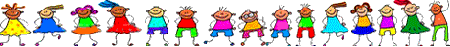  Развитие связной речиСтимулирование речиРазвитие речи в раннем возрасте Оказать реальную и полноценную помощь по развитию речи в раннем возрасте, вашему малышу помогут специальные приемы развития речи и стимуляции речевой активности.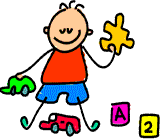    Разговор с самим собой. Когда малыш находится недалеко от вас, начните говорить вслух о том, что видите, слышите, думаете, чувствуете. Говорить нужно медленно (но не растягивая слова) и отчетливо, короткими, простыми предложениями — доступными восприятию малыша. Например: «Где чашка?», «Я вижу чашку», «Чашка на столе», «В чашке молоко», «Таня пьет молоко» и т. п.          Параллельный разговор. Этот прием отличается от предыдущего тем, что вы описываете все действия ребенка: что он видит, слышит, чувствует, трогает. Используя «параллельный разговор», вы как бы подсказываете ребенку слова, выражающие его опыт, слова, которые впоследствии он начнет использовать самостоятельно.   Провокация, или искусственное непонимание ребенка. Этот прием помогает ребенку освоить ситуативную речь и состоит в том, что взрослый не спешит проявить свою понятливость и временно становится «глухим», «глупым». Например, если малыш показывает на полку с игрушками, просительно смотрит на вас и вы хорошо понимаете, что нужно ему в данный момент, попробуйте дать ему не ту игрушку. Конечно же, первой реакцией ребенка будет возмущение вашей непонятливостью, но это будет и первым мотивом, стимулирующим малыша назвать нужный ему предмет. При возникновении затруднение подскажите малышу: «Я не понимаю, что ты хочешь: киску, куклу машинку?» В подобных ситуациях ребенок охотно активизирует свои речевые возможности, чувствуя себя намного сообразительнее взрослого. Этот прием эффективен не только для называния предметов, но и словесного обозначения действий, производимых с ними.   Распространение. Продолжайте и дополняйте все сказанное малышом, но не принуждайте его к повторению — вполне достаточно того, что он вас слышит. Например:Ребенок: «Суп».Взрослый: «Овощной суп очень вкусный», «Суп кушают ложкой»Отвечая ребенку распространенными предложениями с использованием более сложных языковых форм и богатой лексики, вы постепенно подводите его к тому, чтобы он заканчивал свою мысль, и, соответственно, готовите почву для овладения контекстной речью.   Приговоры. Использование игровых песенок, потешек, приговоров в совместной деятельности с малышами доставляет им огромную радость. Сопровождение действий ребенка словами способствует непроизвольному обучению его умению вслушиваться в звуки речи, улавливать ее ритм, отдельные звукосочетания и постепенно проникать в их смысл. Научившись различать вариативность забавных звуковых сочетаний, дети, подражая взрослым, начинают играть словами, звуками, словосочетаниями, улавливая специфику звучания родной речи, ее выразительность, образность. Большинство произведений устного народного творчества как раз и создавалось с целью развития двигательной активности малыша, которая теснейшим образом связана с формированием речевой активности. Чем больше мелких и сложных движений пальцами выполняет ребенок, тем больше участков мозга включается в работу, ведь он напрямую связан с руками, вернее — крест-накрест: с правой рукой — левое полушарие, а с левой — правое.Немаловажное значение фольклорных произведений состоит в том, что они удовлетворяют потребность малыша в эмоциональном и тактильном (прикосновения, поглаживания) контакте со взрослыми. Большинство детей по своей природе — кинестетики: они любят, когда их гладят, прижимают к себе, держат за руки. Устное народное творчество как раз и способствует насыщению потребности в ласке, в физическом контакте.   Выбор. Предоставляйте ребенку возможность выбора. Формирование ответственности начинается с того момента, когда малышу позволено играть активную роль в том, что касается лично его. Осуществление возможности выбора порождает у ребенка ощущение собственной значимости и самоценности. Уже к двум годам малыш вполне может самостоятельно делать выбор, если это право ему предоставлено взрослыми: «Тебе налить полстакана молока или целый стакан?», «Тебе яблоко целиком или половинку?», «Ты хочешь играть с куклой или медвежонком?»   Игры с природным материалом. Огромное влияние на рост речевой и познавательной активности ребенка оказывают разнообразие и доступность объектов, которые он время от времени может исследовать: смотреть на них, пробовать на вкус, манипулировать, экспериментировать, делать о них и с ними маленькие открытия. В своем инстинктивном стремлении к саморазвитию ребенок уже на первом году жизни неудержимо рвется к песку, воде,  глине, дереву и бумаге.  В  «возне»  с ними заключен большой  смысл: ребенок  занят делом,  он знакомится с материалом,  изучает его свойства, функции и т. п. Самые любимые и лучшие игрушки — те, что ребенок сотворил сам: крепости из палочек; рвы, вырытые при помощи старой ложки или совка; бумажные кораблики; куклы из тряпочек, бумаги или соломы.   Продуктивные виды деятельности. На ранней стадии речевого развития ребенок овладевает самыми разнообразными языками, заменяющими слова, — жестикуляцией, мимикой, звукоподражанием, элементарным изображением. Слово является для ребенка только одним из способов выражения мыслей, но далеко не самым легким. Для многих своих мыслей и представлений он не находит подходящих слов, и выражает их по-своему, другими, более доступными способами: через продуктивные виды деятельности. Рисование, лепка, аппликация, конструирование развивают не только лингвистические способности ребенка, но и сенсорные, имеющие особое значение в формировании мыслитель¬ной деятельности. Мысль человека становится более определенной, понятной, если она записывается. Дошкольник писать не может и не умеет, а потому он фиксирует свои мысли и представления с помощью их зарисовки. Целые листы бумаги покрываются изображениями людей, подобий животных, зданий, различных предметов, часто ему одному понятными каракулями. Так он на бумаге закрепляет все представления, чувства, мысли, их комбинации и хитросплетения, в течение определенного периода возникшие в его уме или душе. Взрослый, записывая свои мысли, имеет возможность неоднократно возвращаться к работе с ними: прочитывать, «шлифовать», дополнять и формулировать до истинно понятийного смысла. Ребенок не способен на такую сознательную работу: он нарисовал — и бросил, его мысль, воображение уже унеслись в другом направлении. Облечь мысль в слово таким образом, чтобы оно стало понятно окружающим, — вот одна из важнейших задач речевого, коммуникативного и умственного развития, где каждый конкретный рисунок малыша имеет непреходящее и уникальное значение. Старайтесь любой рисунок ребенка превратить в интересный рассказ, а рассказ — в рисунок, к которому нужно неоднократно возвращаться, «прочитывать» и дополнять. Когда таких рассказов и рисунков наберется достаточное количество, можно сшить их в книжку и «читать» своим друзьям, родственникам. Ребенок, понимающий, что он говорит, соединяющий с произносимым словом отчетливое представление, надежно овладевает родным языком.   Замещение. «Представь, что...» — эти слова наполнены для ребенка особой притягательной силой. В возрасте двух лет малыш с удовольствием представляет, что кубик — это пирожок, а коробка из-под обуви — печь. К трем годам он способен представить себя самолетом, кошечкой, цветком и т. п. Как магическое заклинание для ребенка звучат слова: «Представь, что мы — самолеты. Сейчас мы облетим всю комнату». Такая этюдно-игровая форма развивает у ребенка рефлексивные и эмпатийные способности, без которых общение не будет полноценным и развивающим. В этом возрасте детям очень нравятся и пантомимические игры, активизирующие любознательность и наблюдательность малыша. Вовлечь ребенка в такую игру можно с помощью вопроса-предложения: «Угадай, что я сейчас делаю». Начинать предпочтительно с элементарных действий: причесываться, чистить зубы, есть яблоко, наливать молоко, читать книгу. После того как ребенок угадал, предложите ему самому загадать для вас действие, а затем «оживить» заданную вами ситуацию: накрыть на стол; гулять по теплому песку; удирать, как лиса, уносящая петуха; пройтись, как папа-медведь и сын-медвежонок и пр. Игры-пантомимы и игры-имитации являются первой ступенькой театрализованной и сюжетно-ролевой игры.   Ролевая игра. Этот вид детской деятельности в младшем возрасте только формируется, а всю полноту ведущего за собой развитие он приобретает несколько позднее. Но это совсем не означает, что необходимость в организации элементарных сюжетно-ролевых действий в этот период отсутствует. Проявив некоторую изобретательность, взрослые вполне могут организовать ролевые игры. Например, игра в телефон, когда ребенок, используя игрушечный аппарат, может звонить маме, папе, бабушке, сказочным персонажам. Игра в телефон стимулирует речевое развитие ребенка, формирует уверенность в себе, повышает коммуникативную компетентность. Поощряйте склонность детей к подражанию — это развивает внимательность к деталям, осознание прямого и переносного смысла слов.    Музыкальные игры. Значение музыкальных игр в речевом развитии ребенка трудно переоценить. Малыши с удовольствием подпевают, обожают шумовые музыкальные инструменты, ритуальные игры типа «Каравай», «По кочкам», «Баба сеяла горох» и др. Поощряйте желание ребенка двигаться под музыку, подпевать. Ничего страшного в том, что ребенок сначала проговаривает только окончания или последние слова песенных строк. Впоследствии он начнет пропевать небольшие песенки целиком и, возможно, искажать некоторые слова. Это не должно вас пугать — пойте песню вместе с «главным исполнителем», но, в отличие от него, пойте ее правильно. Почаще предоставляйте малышу возможность двигаться под разнообразную музыку, самостоятельно извлекать звуки из различных предметов, аккомпанируя себе. Ребенок танцует и поет о том, что видит вокруг, слышит, придумывает собственные песни и мелодии — так рождается творец!